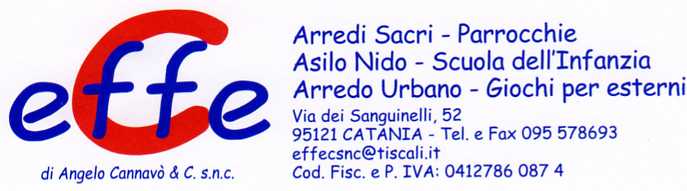 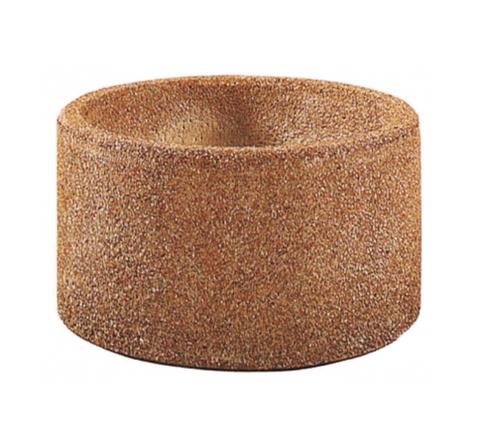 Descrizione:Fioriera a pianta circolare avente diametro ed altezzavariabile.Realizzata in conglomerato cementizio armato permigliorare l'aderenza e fibrorinforzato ad altaresistenza meccanica, trattato per resistere adinquinamento urbano ed umidità.Prezzi Finitura Rosa antico martellinato o Grigiomartellinato:60x70(h) cm = 260,00 €70x70(h) cm = 312,00 €80x70(h) cm = 395,00 €100x70(h) cm = 539,00 €150x60(h) cm = 754,00 €Categoria :FioriereCodice: EP11011